              FEATURES►    Metallized  polypropylene  film,  non-inductive  wound  construction.►    Good  self-healing  properties,  withstanding  surge  voltage  stressing►    High stability of capacitance under severe ambient condition, such as high temperature and  high  humidity. ►    Excellent  active  and  passive flame  resistant  abilities►    Provides interference suppression with VDE, ENEC and UL approvals.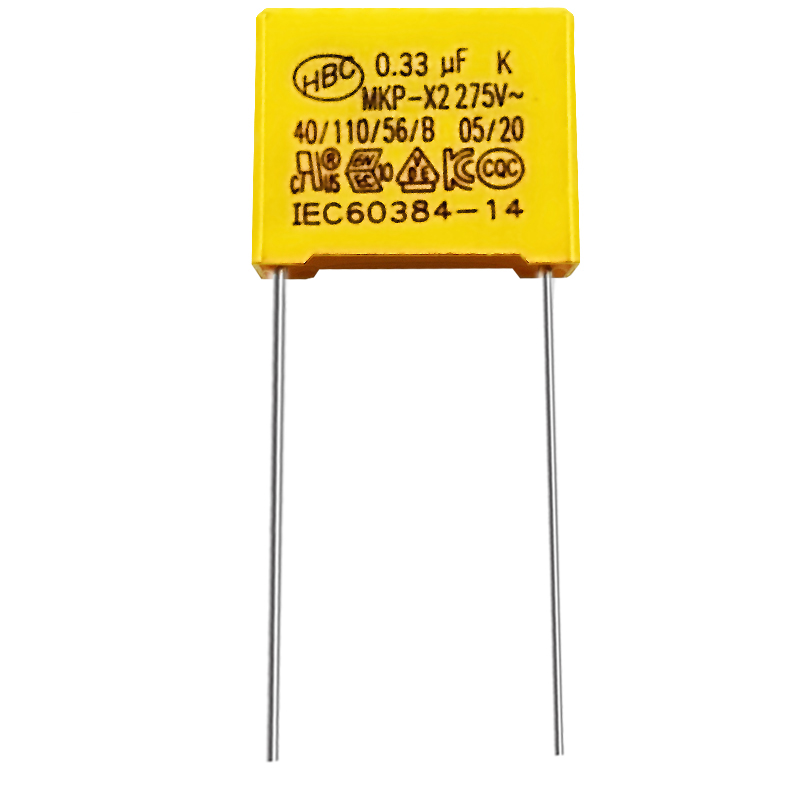 SPECIFICATIONSOperating   Temperature 		Voltage  Rating 	Capacitance  Range Capacitance  TolerancePackageInsulation  ResistanceDissipation   FactorVoltage  ProofTemperature HumidityTest  ConditionsCapacitance  ChangeDissipation   Factor-40℃~+110℃310VAC0.0047~10.0μF±10%(K)  standard,Bulk, Ammo Tape PackageCR≤0.33                   μF,I.R≥15,000M2CR>0.33                   μF,I.R≥5,000S       (20 ℃,100V,1min)0.0047μF≤CR≤0.47μF≤0.1%(1KHz,20 ℃)0.47μF≤CR≤1.0μF≤0.2%(1KHz,20 ℃)1.0μF≤CR≤10μF≤0.3%(1KHz,20 ℃)4.3UR    DC    /5sBias(THB)HUMIDITY TESTTemperature:85 ℃±2 ℃;               Humidity:85%±2%Loading      Voltage:240Vac(50Hz/60Hz)Duration:1000    Hours≤10%  of  initially  measured  value≤2.5%  at   1KHzAPPLICATIONSAcross-the-line  EMI  filtering  and connection in series with the  mains for  high stability grade applications  in severe ambient conditionsFor capacitive divider power supply.Such as  power meter,  LED driver, and other sever ambient condition applications.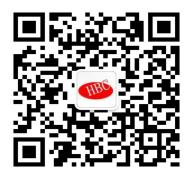 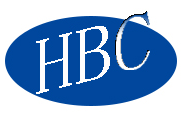 DRAWING: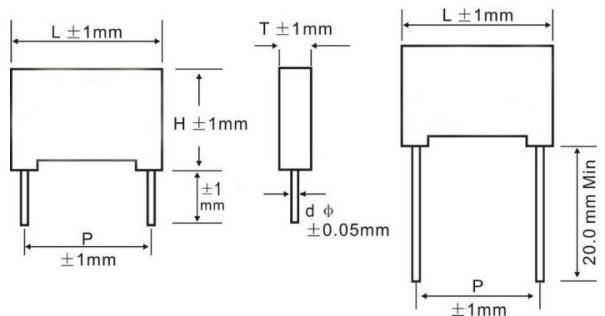 VoltageVdd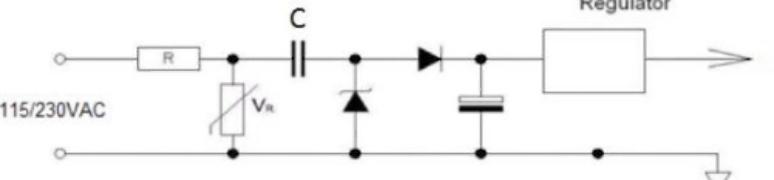 Dimensions Table for 310V AC:*Please contact us for special item or size not listed.Please visit our website to get more update data, those data & specification are subject to change without notice.85℃/85% THB MKP X2 金属化聚丙烯薄膜抑制电源电磁干扰电容器Metallized  Polypropylene  Film  Interference  Suppression  Capacitor  -  JFWT(85   ℃/   85   %   RH   Class  X2,Temperature   Humidity   Bias(THB)Series)Shantou Xin Hua Xiong Electronios Industry Co.,Ltd.Shantou Xin Hua Xiong Electronios Industry Co.,Ltd.Shantou Xin Hua Xiong Electronios Industry Co.,Ltd.www.cn-huaxiong.comTel:【+86】0754-87727171QQ:2851010898E-mail:133269599@qq.comFax:【+86】 0754-87728582whatsapp:86+1550200009285℃/85% THB MKP X2 金属化聚丙烯薄膜抑制电源电磁干扰电容器Metallized  Polypropylene  Film  Interference  Suppression  Capacitor  -  JFWT(85   ℃/   85   %   RH   Class  X2,Temperature   Humidity   Bias(THB)Series)Part# Bulk Package(Loose in Box)CAPL±1.0T±1.0H±1.0P±1.0d Ø±0.05standard leads 20mm(+/-1)0.118612150.8JFWTA9104K150000B0.2218612150.8JFWTA9224K150000B0.22187.513.5150.8JFWTA9224K150000B010.22188.514.5150.8JFWTA9224K150000B020.33187.513.5150.8JFWTA9334K150000B0.33188.514.5150.8JFWTA9334K150000B010.33181016150.8JFWTA9334K150000B020.3326.561522.50.8JFWTA9334K225000B0.3326.5716.522.50.8JFWTA9334K225000B010.3326.58.51722.50.8JFWTA9334K225000B020.39188.514.5150.8JFWTA9394K150000B0.39181016150.8JFWTA9394K150000B010.3926.561522.50.8JFWTA9394K225000B0.3926.5716.522.50.8JFWTA9394K225000B010.3926.58.51722.50.8JFWTA9394K225000B020.47187.513.5150.8JFWTA9474K150000B010.47188.514.5150.8JFWTA9474K150000B0.47181016150.8JFWTA9474K150000B020.4726.561522.50.8JFWTA9474K225000B0.4726.5716.522.50.8JFWTA9474K225000B010.4726.58.51722.50.8JFWTA9474K225000B020.4726.5101922.50.8JFWTA9474K225000B03Shantou Xin Hua Xiong Electronios Industry Co.,Ltd.Shantou Xin Hua Xiong Electronios Industry Co.,Ltd.Shantou Xin Hua Xiong Electronios Industry Co.,Ltd.www.cn-huaxiong.comTel:【+86】0754-87727171QQ:2851010898E-mail:133269599@qq.comFax:【+86】 0754-87728582whatsapp:86+15502000092